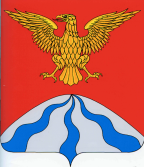 АДМИНИСТРАЦИЯ   МУНИЦИПАЛЬНОГО  ОБРАЗОВАНИЯ«ХОЛМ - ЖИРКОВСКИЙ  РАЙОН»  СМОЛЕНСКОЙ ОБЛАСТИР А С П О Р Я Ж Е Н И Еот  14.03.2018   №  58-рО назначении ответственного лица за ведение Реестра муниципальных услуг в Администрации муниципального образования «Холм-Жирковский район» Смоленской области1. Назначить ответственным лицом за ведение Реестра муниципальных услуг в Администрации муниципального образования «Холм-Жирковский район» Смоленской области специалиста I категории отдела по информационной политике Администрации муниципального образования «Холм-Жирковский район» Смоленской области Морозова Александра Сергеевича.2. Признать утратившим силу распоряжение Администрации муниципального образования «Холм-Жирковский район» Смоленской области от 12.09.2011 № 212-р «Об определении ответственного лица  Администрации  муниципального образования «Холм – Жирковский  район»  Смоленской области за ведение реестра муниципальных услуг  Администрацией муниципального образования «Холм – Жирковский  район»  Смоленской  области».3. Контроль за исполнением настоящего распоряжения возложить на управляющего делами Администрации муниципального образования «Холм-Жирковский район» Смоленской области (Е.Н. Каленова).Глава муниципального образования«Холм-Жирковский район»Смоленской области                                                                        О.П. Макаров